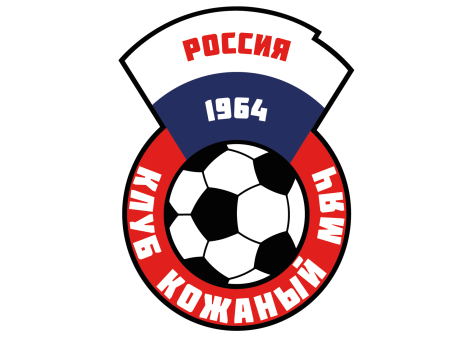 ИТОГОВОЕ ПОЛОЖЕНИЕ КОМАНДВсероссийские соревнования юных футболистов«Кожаный мяч» 2023 г. Игроки 2010-2011 гг.р. (девочки)15–22 июля 2023 г.  						                  г. ИвановоИтоговое положение команд:Главный судья         _______________/Кузнецов А.М.Главный секретарь _______________/Ярославцев А.В.Тайфун (Республика Крым)ЦДТ «Торпедо» (Удмуртская республика)Металлург-АСШ (Республика Хакасия)ГБОУ СОШ №511 (Санкт-Петербург)Атлант (Свердловская область)Малиновка (Томская область)МБОУ СОШ №1 (Пензенская область)Ника (Нижегородская область)Базука (Московская область)Надежда (Москва)Легенда (Самарская область)ШСК «Волжанка» Лицей №107 (Саратовская область)Родник (Ивановская область)Ласточка (Калининградская область)МБОУ СОШ №7 (Ставропольский край)Молога (Тверская область)